KAIST 학부 총학생회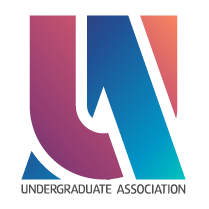 2022.12.22제 출 문학부 총학생회장 귀하:본 계획서를 [산업및시스템공학과]의 23년도 1분기 사업계획서로 제출합니다.2022년 12월 22일1. 운영위원 명단2. 집행위원 명단3. 비고 사항1. 국서/TF 구조1) 회장단(1) 부서별 업무에 참여하면서 학부생과 학생회 간의 원활한 소통을 돕고, 학과의 전체적인 업무를 처리함.(2) 김도운, 박영환(3) 2) 기획1부(1) 학과의 전반적인 행사를 기획하고 담당함.(2) 권준우(3) 3) 기획2부(1) 학과의 전반적인 행사를 기획하고 담당함.(2) (3) 4) 홍보부(1) 학과에서 진행하는 행사를 SNS 상으로 홍보하고, 주기적으로 학과에 대해 알려주는 카드뉴스를 제작하고 게시함.(2) (3) 5) 회계부(1) 학과에서 행사가 진행될 때마다 예산을 작성, 사용하고 회계 처리를 담당함.(2) 이정우(3) 2. 조직도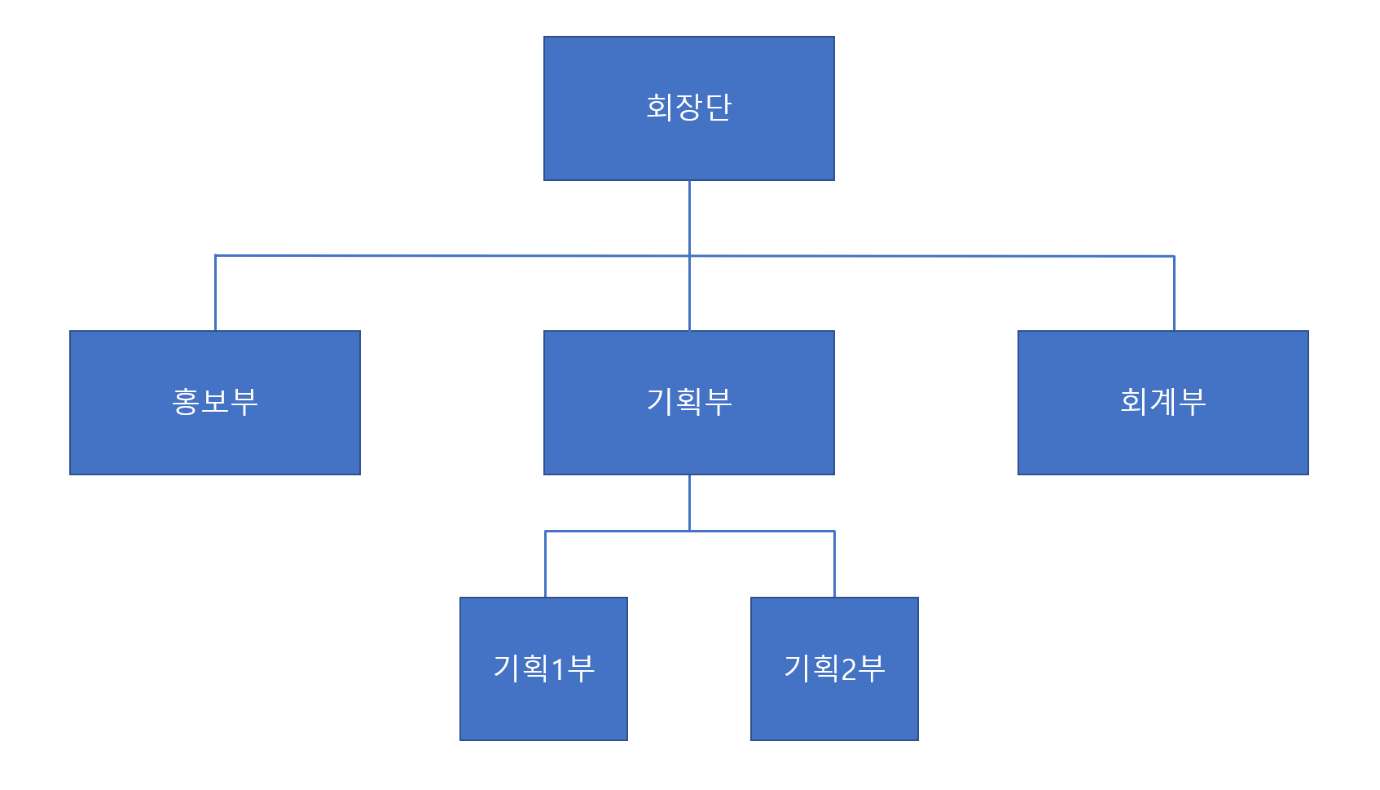 [산업및시스템공학과] 23년도 1분기 사업계획서기구명산업및시스템공학과직위/이름학생회장/임채원서명담당자기구장서명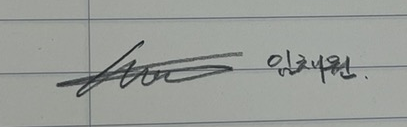 Ⅰ. 사업 개요사업번호사업명사업기간담당자Ⅱ. 사업별 계획Ⅲ. 학부∙학과 학생회 운영계획1위원 명단이름학번직책근거 규정이름학번소속 부서직책김도운20210062회장단학생회장박영환20210245회장단부학생회장권준우20210042기획1부기획1부장이정우20210499회계부총무2운영위원회 운영계획3집행위원회 운영계획